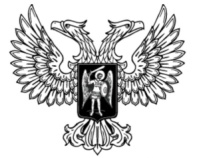 ДонецкАЯ НароднАЯ РеспубликАЗАКОНО ВНЕСЕНИИ ИЗМЕНЕНИЙ В СТАТЬИ 3 И 16 ЗАКОНАДОНЕЦКОЙ НАРОДНОЙ РЕСПУБЛИКИ«О ГОСУДАРСТВЕННЫХ НАГРАДАХ»Принят Постановлением Народного Совета 10 марта 2017 годаСтатья 1Внести в Закон Донецкой Народной Республики от 5 февраля 2016 года № 103-ІНС «О государственных наградах» (опубликован на официальном сайте Народного Совета Донецкой Народной Республики 3 марта 2016 года) следующие изменения:1) часть 1 статьи 3 изложить в следующей редакции:«1. Систему государственных наград Донецкой Народной Республики составляют:1) звание Героя Донецкой Народной Республики;2) ордена Донецкой Народной Республики:а) орден Республики;б) орден Дружбы;3) медали Донецкой Народной Республики:а) медаль «За трудовую доблесть»;4) знаки отличия Донецкой Народной Республики:а) знак отличия «За заслуги перед Республикой»;5) звание «Почетный гражданин Донецкой Народной Республики»;6) почетные звания Донецкой Народной Республики:а) «Народный артист Донецкой Народной Республики»;б) «Народный художник Донецкой Народной Республики»;в) «Заслуженный артист Донецкой Народной Республики»;г) «Заслуженный художник Донецкой Народной Республики»;д) «Заслуженный деятель искусств Донецкой Народной Республики»;е) «Заслуженный мастер народного творчества Донецкой Народной Республики»;ж) «Заслуженный работник культуры Донецкой Народной Республики»;з) «Заслуженный работник физической культуры и спорта Донецкой Народной Республики»;и) «Заслуженный врач Донецкой Народной Республики»;к) «Заслуженный учитель Донецкой Народной Республики»;л) «Заслуженный деятель науки Донецкой Народной Республики»;м) «Заслуженный работник социальной защиты населения Донецкой Народной Республики»;н) «Заслуженный строитель Донецкой Народной Республики»;о) «Заслуженный работник жилищно-коммунального хозяйства Донецкой Народной Республики»;п) «Заслуженный архитектор Донецкой Народной Республики»;р) «Заслуженный работник связи Донецкой Народной Республики»;с) «Заслуженный работник транспорта Донецкой Народной Республики»;т) «Заслуженный шахтер Донецкой Народной Республики»; у) «Заслуженный юрист Донецкой Народной Республики»;ф) «Заслуженный сотрудник органов внутренних дел Донецкой Народной Республики»;х) «Заслуженный спасатель Донецкой Народной Республики».».2) часть 1 статьи 16 изложить в следующей редакции:«1. До 31 декабря 2017 года отдельные виды государственных наград могут учреждаться Указами Главы Донецкой Народной Республики с последующим внесением Народным Советом Донецкой Народной Республики соответствующих изменений в настоящий Закон.».Глава Донецкой Народной Республики				               А.В.Захарченког. Донецк27 марта 2017 года№ 156-IНС